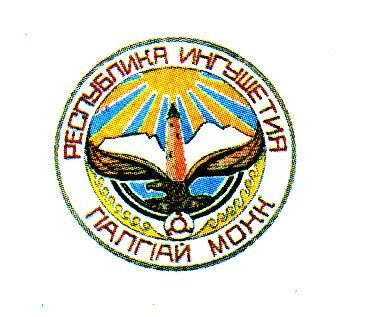 ЗАКОНРЕСПУБЛИКИ ИНГУШЕТИЯО  внесении изменений в  Закон Республики Ингушетия                             «О добровольной пожарной охране в Республике Ингушетия»ПринятНародным СобраниемРеспублики Ингушетия                                          26 марта 2015 годаСтатья 1Внести в Закон Республики Ингушетия от 27 октября  2011  года     № 30-РЗ «О добровольной пожарной охране в  Республике Ингушетия»  (газета «Ингушетия», 2011, 1 ноября; 2014,  6 февраля)  следующие изменения:1) в пункте 1 статьи  15 слова «программой подготовки» заменить словами «соответствующей программой профессионального обучения».2) в статье 18:а) в части 1 слова «профессиональная подготовка» в соответствующем падеже заменить словами «профессиональное обучение» в соответствующем падеже;б) в части 2 слова «профессиональной подготовки» заменить словами «профессионального обучения»;в) в части 5 слова «профессиональной подготовки» заменить словами «профессионального обучения»;3) в части 1 статьи 20 слова «документа о прохождении обучения по программе первоначальной профессиональной подготовки» заменить словами «документа о квалификации, присвоенной по результатам профессионального обучения»;4) в статье 21:а) в части 1 слова «обучение по программам первоначальной и последующей профессиональной подготовки» заменить словами «профессиональное обучение по программам профессиональной подготовки и программам повышения квалификации»;б) часть 2 изложить в следующей редакции:«2. Профессиональное обучение работников добровольной пожарной охраны и добровольных пожарных осуществляется в подразделениях добровольной пожарной охраны в порядке, установленном руководителем соответствующего подразделения, с учетом особенностей охраняемых объектов и территорий городских и сельских поселений и межселенных территорий или на базе учебных центров (пунктов) Государственной противопожарной службы, иных организаций, осуществляющих образовательную деятельность.»;в) в части 3 слова «проходят первоначальную и последующую профессиональную подготовку» заменить словами «проходят профессиональное обучение».Статья  2Настоящий Закон вступает в силу со дня его официального опубликования.                Глава Республики Ингушетия                                                           Ю.Б. Евкуров    г. Магас«____» _________2015 года               № ____